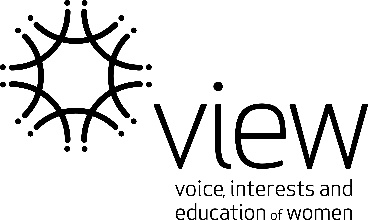 Program Officer’s Booking SheetFor Club use only – do not send to National OfficeDate of FunctionTime:RSVP:(date/details)Address or destinationBrief Description or name of activity:Any other relevant details:NamePhone NumberNamePhone Number12122232342452562672782892910301131123213331434153516361737183819392040